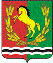                   АДМИНИСТРАЦИЯМУНИЦИПАЛЬНОГО ОБРАЗОВАНИЯ ЗАГЛЯДИНСКИЙ  СЕЛЬСОВЕТ АСЕКЕЕВСКОГО  РАЙОНА  ОРЕНБУРГСКОЙ  ОБЛАСТИП О С Т А Н О В Л Е Н И Е28.06.2019                                        ст.Заглядино		                             № 49-п Об актуализации муниципальной программы «Формирование современной городской среды на территории муниципального образования Заглядинский сельсовет» В  рамках реализации приоритетного проекта «Формирование комфортной городской среды», руководствуясь Уставом муниципального образования Заглядинский сельсовет, постановляю:1. Актуализировать муниципальную программу  «Формирование современной городской среды на территории муниципального образования Заглядинский сельсовет» согласно приложения.2.Объемы финансирования, мероприятия Программы ежегодно уточняются при формировании бюджета на соответствующий финансовый год и плановый период, исходя из возможностей бюджета и затрат, необходимых для реализации Программы   3. Постановление вступает в силу после его обнародования.4. Контроль  за  исполнением  настоящего постановления  оставляю за собой.Главы  администрациимуниципального образования   Заглядинский сельсовет                                                         Э.Н. ГарейшинРазослано: в дело, прокурору района, для размещения в сети Интернет, МКУ счётная палата МО «Асекеевский район»Приложениек постановлению администрациимуниципального образованияЗаглядинский сельсовет№ 49 -п  от   28.06.2019МУНИЦИПАЛЬНАЯ ПРОГРАММА"Формирование современной городской среды "Паспорт муниципальной программы"Формирование современной городской среды "Раздел 1. СОДЕРЖАНИЕ ПРОБЛЕМЫ И ОБОСНОВАНИЕНЕОБХОДИМОСТИ ЕЕ РЕШЕНИЯ ПРОГРАММНЫМИ МЕТОДАМИ   Природно-климатические условия муниципального образования Заглядинский сельсовет, его географическое положение и рельеф создают относительно благоприятные предпосылки для проведения работ по благоустройству территорий, развитию инженерной инфраструктуры в населенных пунктах.   В настоящее время население поселения составляет 2095 чел.   В последние годы в поселении проводилась целенаправленная работа по благоустройству территории и социальному развитию населенных пунктов.   В то же время в вопросах благоустройства территории поселения имеется ряд проблем.   Благоустройство населенных пунктов поселения не отвечает современным требованиям по безопасности.   Большие нарекания вызывает благоустройство и санитарное содержание дворовых территорий. По-прежнему серьезную озабоченность вызывает состояние сбора, утилизации и захоронения бытовых и промышленных отходов, освещение улиц поселения, санация безнадзорных животных. В настоящее время уличное освещение составляет 80% от необходимого, однако 50% из них требует реконструкции.    Работы по благоустройству населенных пунктов поселения не приобрели пока комплексного, постоянного характера, не переросли в полной мере в плоскость конкретных практических действий. До настоящего времени не налажена должным образом работа специализированных предприятий, медленно внедряется практика благоустройства территорий на основе договорных отношений с организациями различных форм собственности и гражданами.   Несмотря на предпринимаемые меры, растет количество несанкционированных свалок мусора и бытовых отходов, отдельные домовладения не ухожены. Накопление в больших масштабах отходов и негативное их воздействие на окружающую среду является одной их главных проблем обращения с отходами.   Недостаточно занимаются благоустройством и содержанием закрепленных территорий организации, расположенные на территории муниципального образования Заглядинский сельсовет.    Эти проблемы не могут быть решены в пределах одного финансового года, поскольку требуют значительных бюджетных расходов, для их решения требуется участие не только органов местного самоуправления, но и  организаций различных форм собственности, граждан поселения.   Для решения проблем по благоустройству населенных пунктов поселения необходимо использовать программно-целевой метод. Комплексное решение проблемы окажет положительный эффект на санитарно-эпидемиологическую обстановку, предотвратит угрозу жизни и безопасности граждан, будет способствовать повышению уровня их комфортного проживания.   Конкретная деятельность по выходу из сложившейся ситуации, связанная с планированием и организацией работ по вопросам улучшения благоустройства, санитарного состояния населенных пунктов поселения, создания комфортных условий проживания населения, по мобилизации финансовых и организационных ресурсов, должна осуществляться в соответствии с настоящей Программой.Раздел 2. ОСНОВНЫЕ ЦЕЛИ И ЗАДАЧИ, СРОКИ И ЭТАПЫРЕАЛИЗАЦИИ, ЦЕЛЕВЫЕ ИНДИКАТОРЫ И ПОКАЗАТЕЛИ ПРОГРАММЫ2.1 Анализ существующего положения в комплексном благоустройстве территории поселения.    Для определения комплекса проблем, подлежащих программному решению, проведен анализ существующего положения в комплексном благоустройстве поселения. Анализ проведен по трем показателям по результатам, исследования которых сформулированы цели, задачи и направления деятельности при осуществлении программы.2.2 Координация деятельности предприятий, организаций и учреждений, занимающихся благоустройством  населенных пунктов.   Одной из задач и является необходимость координировать взаимодействие между предприятиями, организациями и учреждениями при решении вопросов ремонта коммуникаций и объектов благоустройства поселения.2.3 . Анализ качественного состояния элементов благоустройства 2.3.1.Озеленение Существующие участки зеленых насаждений общего пользования и растений имеют  неудовлетворительное состояние: недостаточно благоустроены, нуждаются в постоянном уходе. Необходим систематический уход за существующими насаждениями: вырезка поросли, уборка аварийных и старых деревьев, декоративная обрезка, подсадка саженцев, разбивка клумб. Причин такого положения много и, прежде всего, в  недостаточном участии в этой работе жителей поселения, учащихся, трудящихся предприятий, недостаточности средств, определяемых ежегодно бюджетом поселения.Для решения этой проблемы необходимо, чтобы работы по озеленению выполнялись специалистами в этой сфере, по плану, в соответствии с требованиями стандартов. Кроме того, действия участников, принимающих участие в решении данной проблемы,  должны быть согласованы между собой. 2.3.2. Наружное освещение, иллюминацияСетью наружного освещения не достаточно оснащены общественные территории поселения. Таким образом, проблема заключается в восстановлении имеющегося освещения, его реконструкции и строительстве нового в общественных местах муниципального образования Заглядинский сельсовет.2.3.3. Благоустройство в жилых кварталахБлагоустройство в жилых кварталах включает в себя внутриквартальные проезды, тротуары, озеленение, детские игровые площадки, места отдыха. Благоустройством занимается администрация муниципального образования Заглядинский сельсоветВ сложившемся положении необходимо продолжать комплексное благоустройство в поселении при ежегодном участии в приоритетных программах по благоустройству.2.4. Привлечение жителей к участию в решении проблем благоустройства территории поселения         Одной из проблем благоустройства территории поселения является негативное отношение жителей к элементам благоустройства: приводятся в негодность детские площадки, разрушаются и разрисовываются фасады зданий, создаются несанкционированные свалки мусора, содержание гражданами с нарушением всех норм и правил домашних животных.Анализ показывает, что проблема заключается в низком уровне культуры поведения жителей поселения  на улицах и во дворах, небрежном отношении к элементам благоустройства.   В течение 2018 - 2022 годов необходимо организовать и провести:- смотры-конкурсы, направленные на благоустройство муниципального образования: «За лучшее проведение работ по благоустройству, санитарному и гигиеническому содержанию прилегающих территорий» с привлечением предприятий, организаций и учреждений;- различные конкурсы, направленные на озеленение дворов, придомовых  территорий. Проведение данных конкурсов призвано повышать культуру поведения жителей, прививать бережное отношение к элементам благоустройства, привлекать жителей к участию в  работах по благоустройству, санитарному и гигиеническому содержанию прилегающих территорий.Проведение разъяснительной работы по соблюдению законодательства по правилам содержания домашних животных.Данная Программа направлена на повышение уровня комплексного благоустройства территории поселения:- совершенствование системы комплексного благоустройства территории поселения, эстетического вида поселения, создание гармоничной архитектурно-ландшафтной среды;- повышение уровня внешнего благоустройства и санитарного содержания территорий поселения;- активизации работ по благоустройству территории поселения в границах населенных пунктов, строительству и реконструкции систем наружного освещения улиц поселения;- развитие и поддержка инициатив жителей поселения по благоустройству и санитарной очистке придомовых территорий и содержанию домашних животных;- повышение общего уровня благоустройства поселения;- организация взаимодействия между предприятиями, организациями и учреждениями при решении вопросов благоустройства территории поселения;- приведение в качественное состояние элементов благоустройства;- привлечение жителей к участию в решении проблем благоустройства;- восстановление и реконструкция уличного освещения, установка светильников в населенных пунктах поселения;- оздоровление санитарной экологической обстановки в поселении и на свободных территориях, ликвидация свалок бытового мусора;- оздоровление санитарной экологической обстановки в местах санкционированного размещения ТБО; - вовлечение жителей поселения в систему экологического образования через развитие навыков рационального природопользования, внедрения передовых методов обращения с отходами.Раздел 3. СИСТЕМА ПРОГРАММНЫХ МЕРОПРИЯТИЙ, РЕСУРСНОЕОБЕСПЕЧЕНИЕ, ПЕРЕЧЕНЬ МЕРОПРИЯТИЙ С РАЗБИВКОЙ ПО ГОДАМ.   Основой Программы является система взаимоувязанных мероприятий, согласованных по ресурсам, исполнителям и срокам осуществления:3.1. Мероприятия по благоустройству мест общего пользования парковой зоны муниципального образования Заглядинский сельсовет.   Предусматривается комплекс работ по восстановлению парка отдыха – административно-культурного центра ст.Заглядино.  3.2. Мероприятия по благоустройству дворовых территорий.Предусматривается комплекс работ по установке детских игровых и спортивных площадок.4. Ресурсное обеспечение Программы   Финансирование мероприятий, предусмотренных разделом 3, при наличии разработанных и принятых программ благоустройства территорий, а также решений о выделении средств из бюджетов на финансирование мероприятий по благоустройству территорий поселения (Приложение 1).Приложение  1ОБЪЕМЫ ФИНАНСИРОВАНИЯ ПРОГРАММЫ ПО ГОДАМРаздел 4. МЕХАНИЗМ РЕАЛИЗАЦИИ, ОРГАНИЗАЦИЯ УПРАВЛЕНИЯИ КОНТРОЛЬ ЗА ХОДОМ РЕАЛИЗАЦИИ ПРОГРАММЫУправление реализацией Программы осуществляет муниципальный заказчик Программы - Администрация муниципального образования Заглядинский сельсовет Асекеевского района Оренбургской области.Муниципальный Заказчик Программы несет ответственность за реализацию Программы, уточняет сроки реализации мероприятий Программы и объемы их финансирования.Муниципальным Заказчиком Программы выполняются следующие основные задачи:- экономический анализ эффективности программных проектов и мероприятий Программы;- подготовка предложений по составлению плана инвестиционных и текущих расходов на очередной период;- корректировка плана реализации Программы по источникам и объемам финансирования и по перечню предлагаемых к реализации задач Программы по результатам принятия местного бюджета и уточнения возможных объемов финансирования из других источников;- мониторинг выполнения показателей Программы и сбора оперативной отчетной информации, подготовки и представления в установленном порядке отчетов о ходе реализации Программы.Мероприятия Программы реализуются посредством заключения муниципальных контрактов между Муниципальным заказчиком Программы и исполнителями Программы.Распределение объемов финансирования по объектам благоустройства осуществляется Муниципальным заказчиком Программы.Контроль за реализацией Программы осуществляется главой муниципального образования Заглядинский сельсовет.Исполнитель Программы - Администрация муниципального образования Заглядинский сельсовет- ежеквартально собирает информацию об исполнении каждого мероприятия Программы и общем объеме фактически произведенных расходов всего по мероприятиям Программы и, в том числе, по источникам финансирования;- осуществляет обобщение и подготовку информации о ходе реализации мероприятий Программы.Раздел 5. ОЦЕНКА ЭФФЕКТИВНОСТИ СОЦИАЛЬНО-ЭКОНОМИЧЕСКИХ И ЭКОЛОГИЧЕСКИХ ПОСЛЕДСТВИЙ ОТ РЕАЛИЗАЦИИ ПРОГРАММЫ   Прогнозируемые конечные результаты реализации Программы предусматривают повышение уровня благоустройства территории поселения, улучшение санитарного содержания территорий, экологической безопасности населенных пунктов.   В результате реализации программы ожидается создание условий, обеспечивающих комфортные условия для работы и отдыха населения на территории муниципального образования Заглядинский сельсовет.   Будет скоординирована деятельность предприятий, обеспечивающих благоустройство населенных пунктов и предприятий, имеющих на балансе инженерные сети, что позволит исключить случаи раскопки инженерных сетей на вновь отремонтированных объектах благоустройства и восстановление благоустройства после проведения земляных работ.       Эффективность программы оценивается по следующим показателям:- процент соответствия объектов внешнего благоустройства (озеленения, наружного освещения) ГОСТу;- процент привлечения жителей  поселения к работам по благоустройству;- процент привлечения предприятий и организаций поселения к работам по благоустройству;- уровень взаимодействия предприятий, обеспечивающих благоустройство поселения и предприятий – владельцев инженерных сетей;- уровень благоустроенности территорий поселения (обеспеченность поселения  сетями наружного освещения, зелеными насаждениями, детскими игровыми и спортивными площадками).В результате реализации Программы ожидается:- улучшение экологической обстановки и создание среды, комфортной для проживания жителей поселения;- совершенствование эстетического состояния  территории поселения;- увеличение площади благоустроенных  зелёных насаждений в поселении; - создание зелёных зон для отдыха селян;- предотвращение сокращения зелёных насаждений;- качественное содержание дорог, дворовых территорий и объектов благоустройства. К количественным показателям реализации Программы относятся:-увеличение количества высаживаемых деревьев;-увеличение площади цветочного оформления;- увеличение освещенности улиц поселения;- сокращение несанкционированных свалок бытового мусора.Показатели реализации программы по благоустройству парковой зоны:Программа: Формирование комфортной городской среды на территории МО «Заглядинский сельсовет»Административно-культурный центр  ст.Заглядино(S=3824 кв.м.)Показатели реализации программы по благоустройству:Программа: Формирование комфортной городской среды на территории МО «Заглядинский сельсовет»Внутридворовая детская площадка по ул.Почтовая ст.Заглядино(S= кв.м.)Важнейшей задачей органов местного самоуправления муниципального образования Заглядинский сельсовет является формирование и обеспечение среды, комфортной и благоприятной для проживания населения, в том числе благоустройство и надлежащее содержание дворовых территорий, выполнение требований Градостроительного кодекса Российской Федерации по устойчивому развитию городских территорий, обеспечивающих при осуществлении градостроительной деятельности безопасные и благоприятные условия жизнедеятельности человека. Для нормального функционирования Заглядинского сельсовета большое значение имеет инженерное благоустройство дворовых территорий многоквартирных домов. В настоящее время на многих дворовых территориях имеется ряд недостатков: отсутствуют скамейки, урны, беседки, состояние детских игровых площадок неудовлетворительное, дорожное покрытие разрушено, утрачен внешний облик газонов. Существуют территории, требующие комплексного благоустройства, включающего в себя ремонт и замену детского оборудования, установку элементов малых архитектурных форм, устройство пешеходных дорожек, реконструкцию элементов озеленения (газоны, клумбы). Во многих дворах отмечается недостаточное количество стоянок для личного транспорта, в других они отсутствуют. Это приводит к самовольному хаотичному размещению автомобильного транспорта на территориях детских игровых площадок, газонах, прилегающих территориях к многоквартирным домам. Территории дворов превращаются в автостоянки и вызывают негодование жителей. Дворовые территории многоквартирных домов и проезды к дворовым территориям являются важнейшей составной частью транспортной системы. От уровня транспортно-эксплуатационного состояния дворовых территорий и проездов во многом зависит качество жизни населения. Без благоустройства дворов, благоустройство муниципального образования Заглядинский сельсовет не может носить комплексный характер и эффективно влиять на повышение качества жизни населения. Поэтому необходимо продолжать целенаправленную работу по благоустройству дворовых территорий. На территории поселения насчитывается 2 многоквартирных дома.Также одной из проблем благоустройства территории поселения является негативное, небрежное отношение жителей к элементам благоустройства, низкий уровень культуры поведения в общественных местах, на улицах и во дворах. Так же требуют особого внимания, так называемые стихийные, несанкционированные свалки. Все они наносят огромный вред окружающей среде и здоровью населения. К решению проблем благоустройства дворовых территорий и наиболее посещаемых территорий общего пользования необходим программно- целевой подход, так как без комплексной системы благоустройства городского поселения невозможно добиться каких-либо значимых результатов в обеспечении комфортных условий для деятельности и отдыха жителей. Эти проблемы не могут быть решены в пределах одного финансового года, поскольку требуют значительных бюджетных расходов. Для их решения требуется участие не только органов местного самоуправления, но и государственных органов, а так же организаций различных форм собственности, осуществляющих свою деятельность на территории поселения. Конкретная деятельность по выходу из сложившейся ситуации, связанная с планированием и организацией работ по вопросам улучшения благоустройства, санитарного состояния территории поселения, создания комфортных условий проживания населения будет осуществляться в рамках муниципальной Программы «Формирование современной городской среды». Приложение № 1 к муниципальной Программе «Формирование современной городской среды»Перечень общественных территорий, подлежащих благоустройству в 2018-2022 году, с перечнем видов работ, планируемых к выполнениюПриложение № 2 к муниципальной Программе «Формирование современной городской среды»Перечень общественных территорий, подлежащих благоустройству в 2018-2022 году, с перечнем видов работ, планируемых к выполнениюПриложение № 3 к муниципальной Программе «Формирование современной городской среды»Перечень общественных территорий, подлежащих благоустройству в 2018-2022 году, с перечнем видов работ, планируемых к выполнениюНаименование ПрограммыМуниципальная программа ""Формирование современной городской среды " (далее - Программа)Наименование подпрограммНаименование подпрограммОзеленение территорий общего пользованияНаименование подпрограммСтроительство дополнительных систем наружного освещения улиц населенных пунктов;Наименование подпрограммПрочие мероприятия по благоустройству территорий общего пользованияИсполнители 
мероприятий 
Программы:
Администрация муниципального образования Заглядинский сельсовет Асекеевского района Оренбургской областиОсновные цели Программы-Совершенствование системы комплексного благоустройства муниципального образования Заглядинский сельсовет;-Повышение уровня внешнего благоустройства и
санитарного содержания территории муниципального образования Заглядинский сельсовет;-Совершенствование эстетического вида муниципального образования Заглядинский сельсовет, создание гармоничной архитектурно-ландшафтной среды;-активизация работ по благоустройству территории поселения в границах населенных пунктов, строительству систем наружного освещения улиц населенных пунктов;- развитие и поддержка инициатив жителей населенных пунктов по благоустройству санитарной очистке придомовых территорий-повышение общего  уровня благоустройства поселенияОсновные задачи Программы-Организация взаимодействия между предприятиями, организациями и учреждениями при решении вопросов благоустройства территории поселения.-Приведение в качественное состояние элементов благоустройства.-Привлечение жителей к участию в решении проблем благоустройства.- Восстановление и реконструкция уличного освещения, установка светильников в населенных пунктах;- оздоровление санитарной экологической обстановки в поселении и на свободных территориях, ликвидация свалок бытового мусора;- вовлечение жителей поселения в систему экологического образования через развитие навыков рационального природопользования, внедрения передовых методов обращения с отходами.Сроки и этапы реализации Программы2018 – 2022 годы этапы не выделяютсяОбъемы и источники финансированияПрограммыОбщий объем финансирования составляет (Приложение 1): в 2018-2022 годах, в том числе:на 2018 – 0 тыс. руб. на 2019 – 3516 ,958тыс. руб.на 2020- тыс. руб.на 2021- тыс. руб.Источники финансирования федеральный и региональный бюджеты.Ожидаемые конечные результаты реализации Программы-Единое управление комплексным благоустройством муниципального образования;-определение перспективы улучшения благоустройства муниципального образования муниципального образования Заглядинский сельсовет;-создание условий для работы и отдыха жителей поселения;-улучшение состояния территорий муниципального образования Заглядинский сельсовет;- привитие жителям муниципального образования любви и уважения к своему поселку, к соблюдению чистоты и порядка на территории муниципального образования Заглядинский сельсовет;- улучшение экологической обстановки и создание среды, комфортной для проживания жителей поселения;- совершенствование эстетического состояния территории;- увеличение площади благоустроенных зелёных насаждений в поселении; - создание зелёных зон для отдыха граждан;- предотвращение сокращения зелёных насаждений; - увеличение количества высаживаемых деревьев; - благоустроенность населенных пунктов поселения.№Наименование направлений    
использования средств Программы201820192020202120221Благоустройство административно-культурного центра ст.Заглядино Асекеевского района Оренбургской области03516,9582.Установка детской игровой и спортивной площадок.3.Благоустройство сквера4.Благоустройство общественной  территории для занятия спортом. ИТОГО03516,958№п/пВиды работЕд.измеренияЦена  в руб.Примечание123451Асфальтобетонное покрытие бордюрный камень2960 кв.м740 м.п.2Брусчатка3880 кв.м3клумбы26 шт4освещениеСтолбы -15 штСветильники -15 штПровод- 500 м.п.5Ограждение  парковоеН=1,4220 м.п.6Система полива газона3000 кв.м7Установка скамеекУстановка урн8 шт16штВсегоВсегоВсего3516,958№п/пВиды работЕд.измеренияЦена  в руб.Примечание123451Асфальтобетонное покрытие бордюрный каменьШир.2,5 м500кв.м325 м.п.2Дорожка из брусчатки100 кв.м3Бордюрный камень200 м.п.4освещениеСтолбы -5 штСветильники -5 штПровод- 250 м.п.5Ограждение  из металлической сетки высотой 2м. по металлическим столбамР=100 м.п.6Резиновые покрытия для площадки7Установка скамеекУстановка урн8 шт16штВсегоВсегоВсего№ппНаименование наиболее посещаемой общественной территории, подлежащей благоустройствуПеречень видов работ, планируемых к выполнению1Общественная территория расположена по адресу: ст.Заглядино Асекеевского района Оренбургской области№ппНаименование наиболее посещаемой общественной территории, подлежащей благоустройствуПеречень видов работ, планируемых к выполнению1Дворовая территория для занятия спортом расположена по адресу: ст.Заглядино,                           ул. ПочтоваяУстановка скамеек, урн, контейнеров ТБО.Устройство подъездов к территории.Установка спортивных помещений для переодевания.Установка Освещения.Установка хоккейного корта№ппНаименование наиболее посещаемой общественной территории, подлежащей благоустройствуПеречень видов работ, планируемых к выполнению1Общественная территория парк (сквер) им.А.С.Пушкина  расположена по адресу: ст.Заглядино,                           ул. СтепнаяУстановка скамеек, урн, контейнеров ТБО.Устройство подъездов к территории.Установка Освещения.